Карта размещения рекламной конструкции №6по адресу: Иркутская область, р. п. Чунский, ул. Ленина, напротив рынка 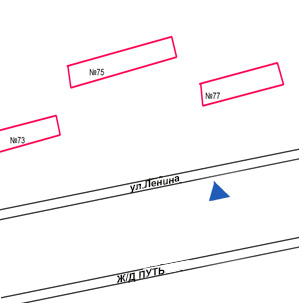 Примечание:Рекламная конструкция размещается на расстоянии:- не менее 5 м. от бордюрного камня (бровки) автомобильной дороги.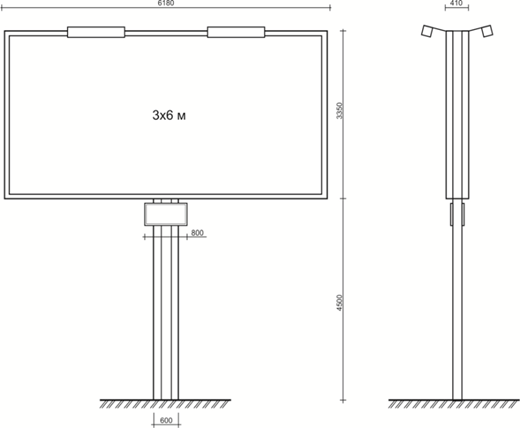 ОСНОВНЫЕ ХАРАКТЕРИСТИКИ РЕКЛАМНОЙ КОНСТРУКЦИИ:РАЗМЕРЫ:- размер информационного поля: 3х6 м;- 3-х сторонний;- допустимая высота опорной стойки: от 4,5 м до 6,0 м;ТЕХНОЛОГИЯ ЗАМЕНЫ ИЗОБРАЖЕНИЯ:- бумажный постер;- виниловое полотно.ПОДСВЕТ РЕКЛАМНОЙ КОНСТРУКЦИИ:- рекламная конструкция предполагает использование энергосберегающей системы подсвета.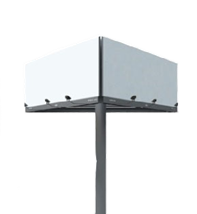 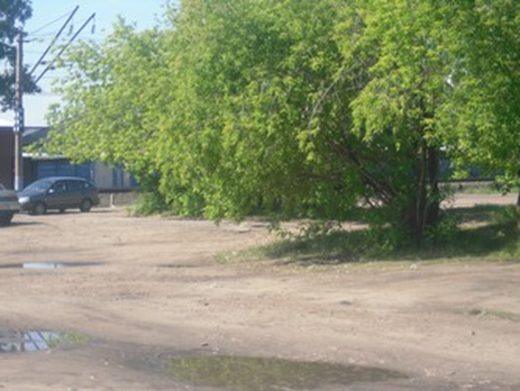 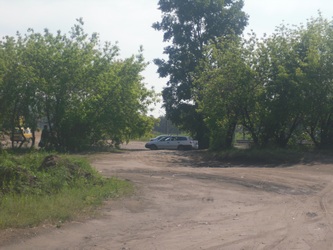 